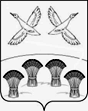 ПОСТАНОВЛЕНИЕАДМИНИСТРАЦИИ СВОБОДНОГО СЕЛЬСКОГО ПОСЕЛЕНИЯПРИМОРСКО-АХТАРСКОГО РАЙОНАот  25 ноября  2019 года                                                                    № 220хутор СвободныйОб утверждении перечня муниципальных услуг, предоставление которых организуется в государственном  автономном учреждении Краснодарского края   «Многофункциональный центр  предоставления государственных и муниципальных услуг Краснодарского края»         В соответствии с Федеральным законом от 27 июля  2010 года №210-ФЗ «Об организации предоставления государственных и муниципальных услуг», приказом департамента информатизации и связи Краснодарского края №144 от 28.08.2017 года «Об утверждении типового (рекомендуемого) перечня  муниципальных услуг и функций в сфере контрольно-надзорной деятельности», администрация Свободного сельского поселения Приморско-Ахтарского района п о с т а н о в л я е т:         1. Утвердить перечень муниципальных услуг, предоставление которых организуется в государственном автономном учреждении Краснодарского края «Многофункциональный центр  предоставления государственных и муниципальных услуг Краснодарского края» (прилагается).        2. Постановление администрации Свободного сельского поселения  Приморско-Ахтарского района от 06.08.2019г. № 220 «Об утверждении перечня муниципальных услуг, предоставление которых организуется в  муниципальном казенном учреждении «Приморско-Ахтарский районный многофункциональный центр по предоставлению государственных и муниципальных услуг» считать утратившим силу.        3. Настоящее постановление обнародовать и разместить на официальном  сайте администрации Свободного сельского поселения Приморско-Ахтарского района в сети « Интернет» ( http://admin-svobodnogo-sp.ru/.)        4.Контроль за выполнением настоящего постановления оставляю за собой.         5.Постановление вступает в силу со дня его официального обнародования.Глава Свободного сельского поселенияПриморско-Ахтарского района                                                    В.Н.СиротаПРИЛОЖЕНИЕ УТВЕРЖДЕН                                                                           постановлением администрации Свободного сельского поселения                                                                          Приморско-Ахтарского района                                                                        от 25 ноября 2019года  №220Перечень муниципальных услуг, предоставление которых организуется в государственном автономном учреждении Краснодарского края «Многофункциональный центр  предоставления государственных и муниципальных услуг Краснодарского края»Ведущий специалист администрацииСвободного сельского поселения Приморско-Ахтарского    района                                                       Г.П.ГромАКТОбнародования постановления администрации   Свободного сельского поселения Приморско-Ахтарского района от 25 ноября  2019 года № 220 «Об утверждении перечня муниципальных услуг , предоставление которых организуется в государственном  автономном учреждении Краснодарского края   «Многофункциональный центр  предоставления государственных и муниципальных услуг Краснодарского края».             25 ноября  2019 года                                                                        х. Свободный             Настоящим актом подтверждается обнародование постановления администрации Свободного     сельского    поселения      Приморско - Ахтарского    района    от  25 ноября  2019 года № 220 «Об утверждении перечня муниципальных услуг , предоставление которых организуется в государственном  автономном учреждении Краснодарского края   «Многофункциональный центр  предоставления государственных и муниципальных услуг Краснодарского края»:Глава Свободного сельского поселения Приморско-Ахтарского района                                                                          В.Н.Сирота№ п/пМуниципальные услуги№ п/пЗемельные и имущественные отношения1.Предоставление земельных участков, находящихся в муниципальной собственности, гражданам для индивидуального жилищного строительства, ведения личного подсобного хозяйства в границах населенного пункта, садоводства, дачного хозяйства, гражданам и крестьянским (фермерским) хозяйствам для осуществления  крестьянским (фермерским) хозяйством его деятельности.2.Предоставление в собственность, аренду, безвозмездное пользование земельного участка, находящегося в муниципальной собственности, без проведения торгов.3.Предоставление земельных участков, находящихся в муниципальной собственности, в аренду на торгах.4.Предоставление  земельных  участков, находящихся в муниципальной собственности, отдельным категориям граждан в собственность бесплатно.5.Предварительное согласование предоставления земельного участка.6.Предоставление земельных участков, находящихся в муниципальной собственности, на которых расположены здания, сооружения, в собственность, аренду.7.Предоставление земельных участков, находящихся в муниципальной собственности, в постоянное (бессрочное) пользование.8.Предоставление в аренду без проведения торгов земельного участка, который находится в муниципальной собственности, на котором расположен объект незавершенного строительства.9.Заключение нового договора аренды земельного участка без проведения торгов.10.Прекращение правоотношений с правообладателями земельных участков.11.Перевод земель или земельных участков в составе таких земель из одной категории в другую.12.Присвоение, изменение и аннулирование адресов.13.Предоставление выписки из реестра муниципального имущества.14.Предоставление муниципального имущества в аренду или безвозмездное пользование без проведения торгов.15.Заключение соглашения о перераспределении земель и (или) земельных участков, находящихся в муниципальной собственности, и земельных участков, находящихся в частной собственности.16.Выдача разрешения на использование земель или земельного участка, находящихся  в муниципальной собственности17.Заключение дополнительного соглашения к договору аренды земельного участка, договору безвозмездного пользования земельным участком.18.Заключение соглашения об установлении  сервитута в отношении земельного участка, находящегося в муниципальной собственности. Градостроительство19Присвоение, изменение и аннулирование адресовАвтотранспорт и дороги20Выдача специального разрешения на движение по автомобильным дорогам местного значения тяжеловесного и (или) крупногабаритного транспортного средстваРегулирование  предпринимательской  деятельности21.Выдача разрешения на право организации розничного рынкаСоциальное обслуживание22.Выдача разрешений на вступление в брак лицам, достигшим возраста шестнадцати лет23.Уведомительная регистрация трудового договора с работодателем - физическим лицом, не являющимся индивидуальным предпринимателемАрхивный фонд и предоставление справочной информации24.Предоставление копий правовых актов администрации муниципального образованияЖилищно-коммунальное хозяйство25.Выдача порубочного билета26.Предоставление разрешения на осуществление  земляных работ27.Предоставление информации о порядке предоставления жилищно-коммунальных услуг населению28.Выдача выписок из лицевого счета жилого помещения29Предоставление выписки из похозяйственной книги№п/пМеста обнародования муниципальных правовых актов на территории Ахтарского сельского поселения Приморско-Ахтарского района Ф.И.О. ответственного лица, принявшего муниципальный правовой актДатаПодпись1Администрация  Свободного  сельского  поселения  Приморско-Ахтарского  района (х.Свободный, ул.Ленина 18)Г.П.Громс   25.11.2019 по 25.12.20192 Муниципальное  казенное  учреждение  сельский  дом культуры   хутора Свободного (х.Свободный, ул.Ленина 22)М.В.Кичас   25.11.2019 по 25.12.20193Муниципальное  казенное учреждение   «Свободная поселенческая библиотека(х.Свободный, ул.Ленина 22)И.В.Ищенкос   25.11.2019 по 25.12.20194Муниципальное  казенное  учреждение  сельский  дом   культуры хутора Свободного (сельский  клуб хутора  Курчанскийадрес.: х.Курчанский, ул.Красная № 37);М.В.Кичас   25.11.2019 по 25.12.20195Муниципальное  казенное  учреждение  сельский  дом  культуры хутора Свободного (сельский клуб хутора Хорошилов; адрес : х.Хорошилов ул.Длинная б/н).М.В.Кичас   25.11.2019 по 25.12.2019